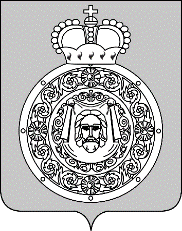 Администрациягородского округа ВоскресенскМосковской областиП О С Т А Н О В Л Е Н И Е__________________ № ________________О внесении изменений в административный регламент предоставления муниципальной услуги «Приём заявлений, постановка на учёт и направление детей в образовательные организации, реализующие образовательную программу дошкольного образования, расположенные на территории городского округа Воскресенск Московской области», утвержденный постановлением Администрации городского округа Воскресенск Московской области от 24.05.2022 № 2490 (с изменениями от 15.08.2022 № 4045)В соответствии с Указом Президента Российской Федерации от 23.01.2024 № 63 «О мерах социальной поддержки многодетных семей», учитывая письмо Министерства образования Московской области от 06.02.2024 № 128Исх-2143/05-02,ПОСТАНОВЛЯЮ:	1. Внести в административный регламент предоставления муниципальной услуги «Приём заявлений, постановка на учёт и направление детей в общеобразовательные организации, реализующие образовательную программу дошкольного образования, расположенные на территории   городского округа Воскресенск Московской области», утвержденный постановлением Администрации городского округа Воскресенск Московской области от 24.05.2022 № 2490 (с изменениями от 15.08.2022 № 4045), следующие изменения:	1.1.  Подпункт 2.4.1 пункта 2.4 раздела 2 «Круг заявителей» изложить в следующей редакции:«2.4.1. Дети из многодетных семей;»;            1.2. Пункт 8.3 раздела 8 «Исчерпывающий перечень документов, необходимых для предоставления муниципальной услуги» дополнить подпунктом 8.3.12 следующего содержания:            «8.3.12. Удостоверение многодетной семьи;»;            1.3. Пункт 19 приложения 3 «Перечень нормативных правовых актов, регулирующих предоставление муниципальной услуг» изложить в следующей редакции:            «19. Указ Президента Российской Федерации от 23.01.2024 № 63 «О мерах социальной поддержки многодетных семей».».	2. Опубликовать настоящее постановление в периодическом печатном издании «Фактор- инфо» и на официальном сайте городского округа Воскресенск Московской области.	3. Контроль за исполнением настоящего постановления возложить на заместителя Главы городского округа Воскресенск Московской области Коротееву О.С.Глава городского округа Воскресенск                                                                                    А.В.Малкин